Unit 3 Lesson 9: Las figuras están en todas partesWU Cuál es diferente: Rectángulos, cuadrados y triángulos (Warm up)Student Task Statement¿Cuál es diferente?A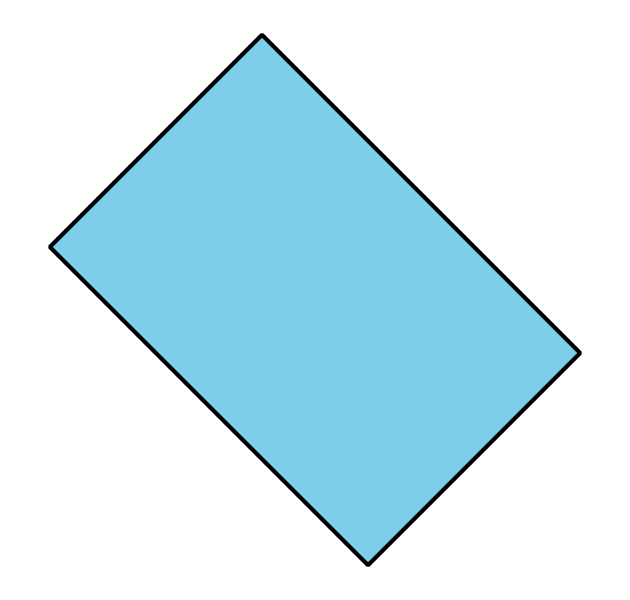 B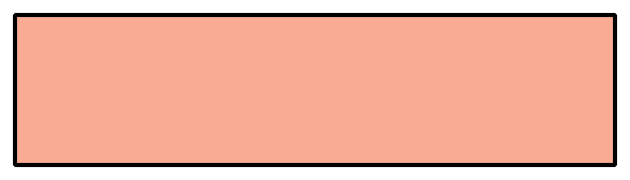 C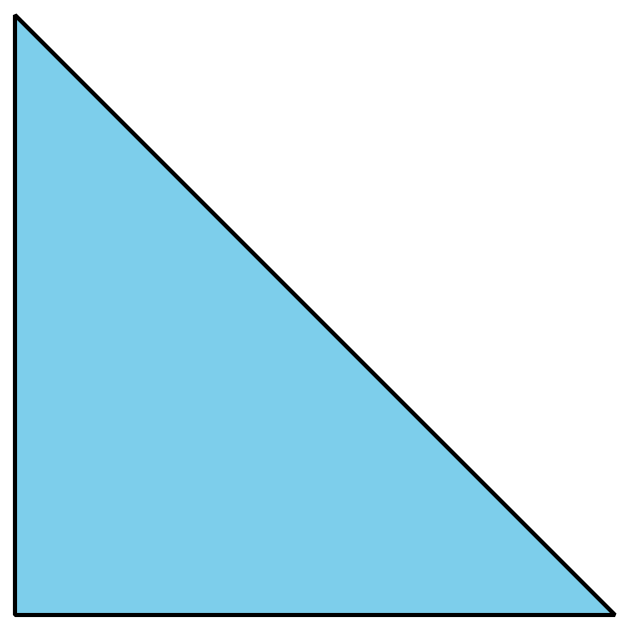 D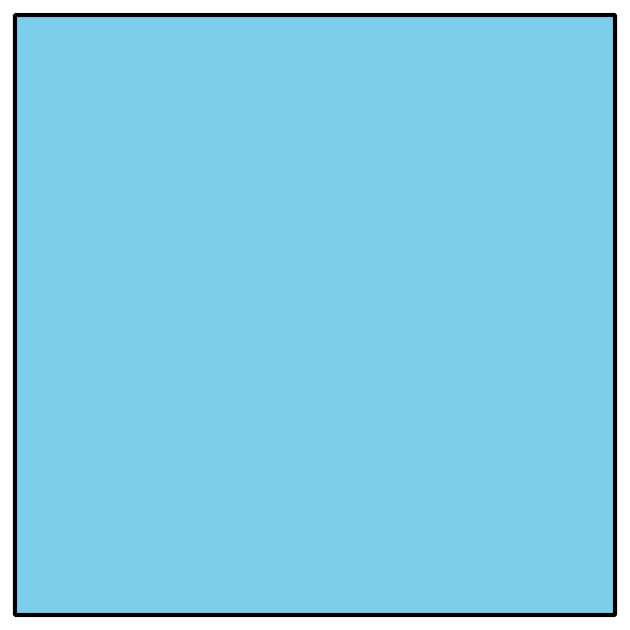 1 Recorrido de figuras por la escuelaStudent Task Statement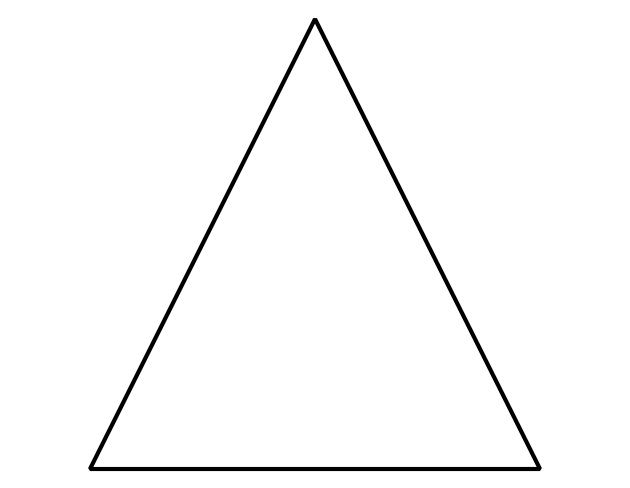 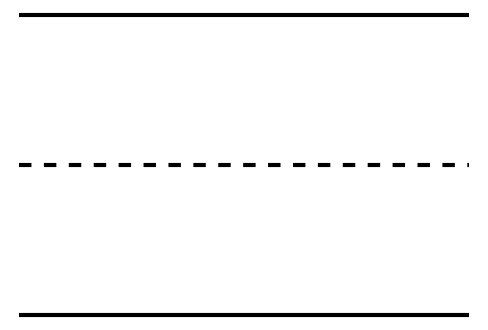 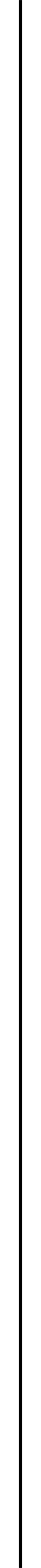 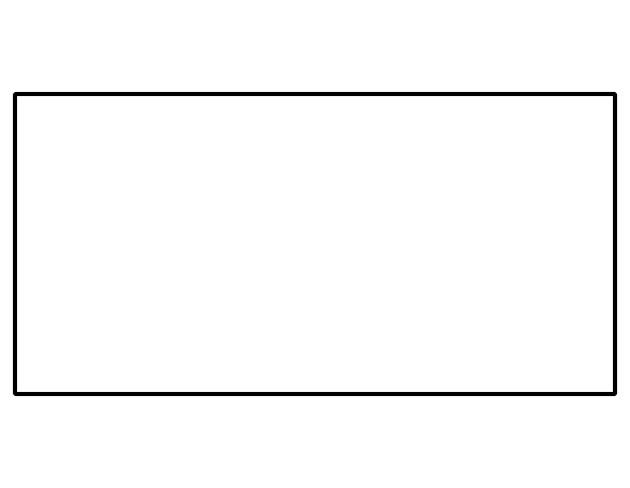 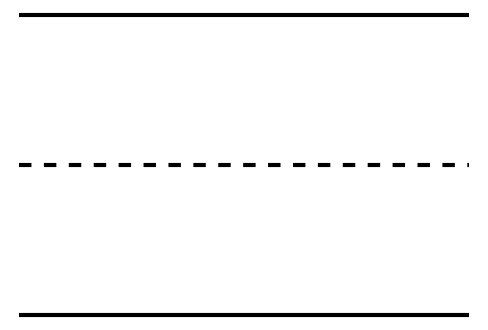 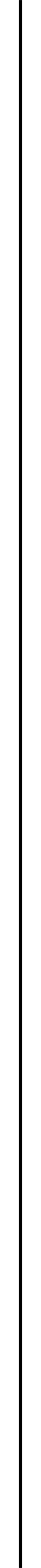 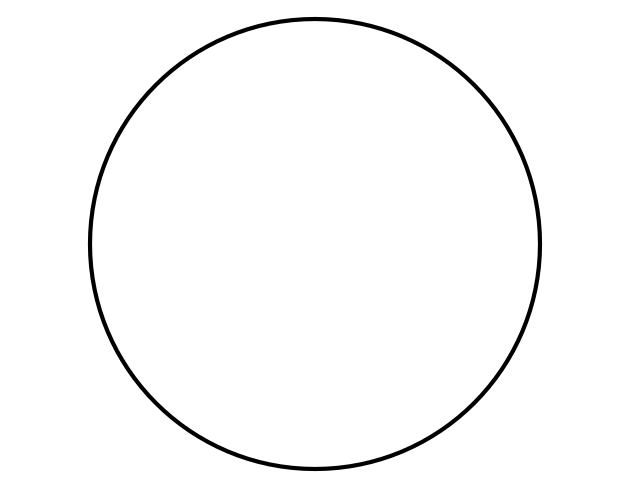 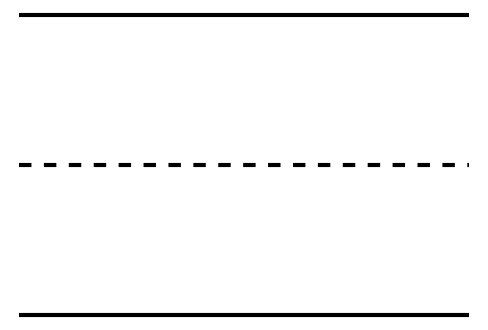 Síntesis: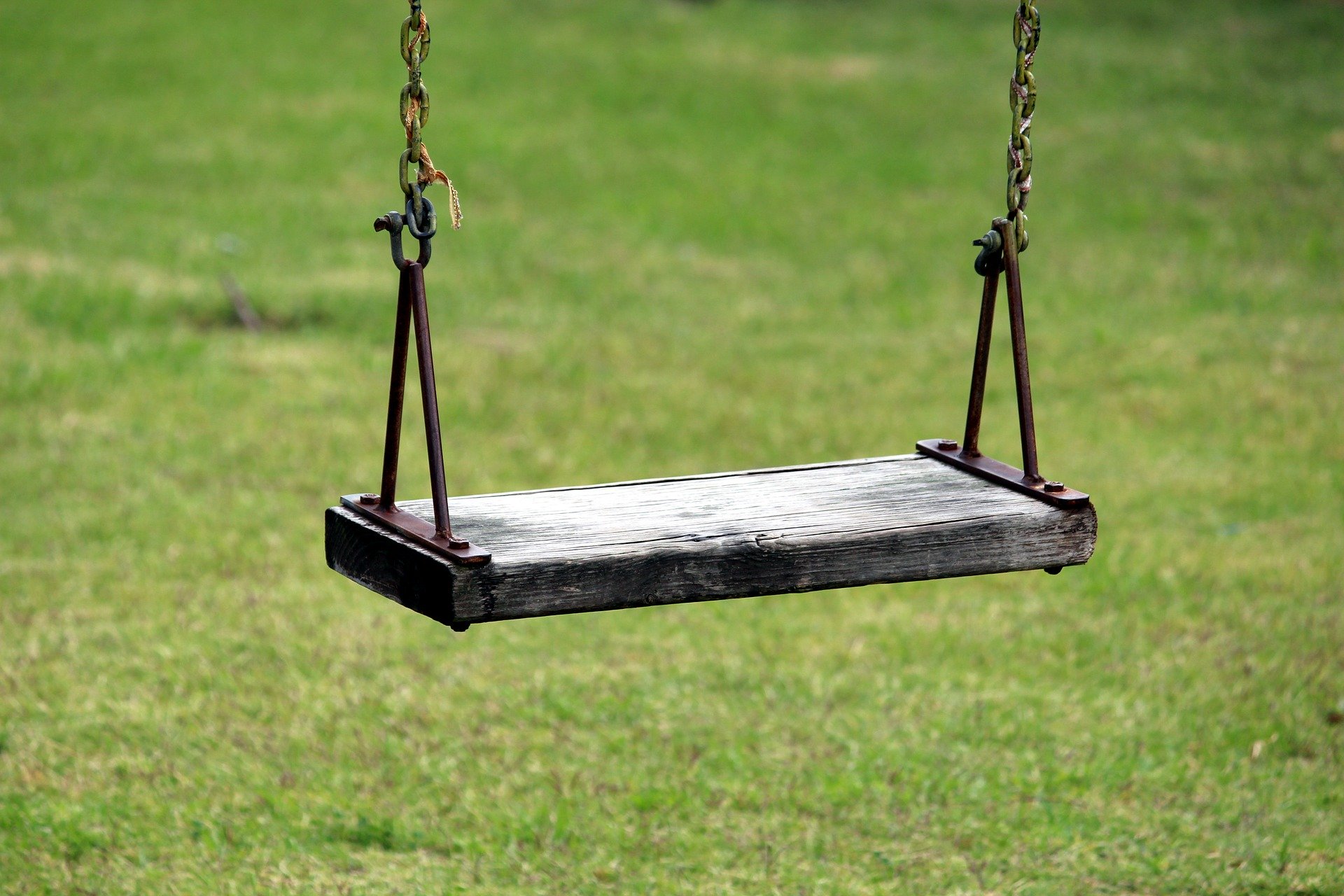 Activity Synthesis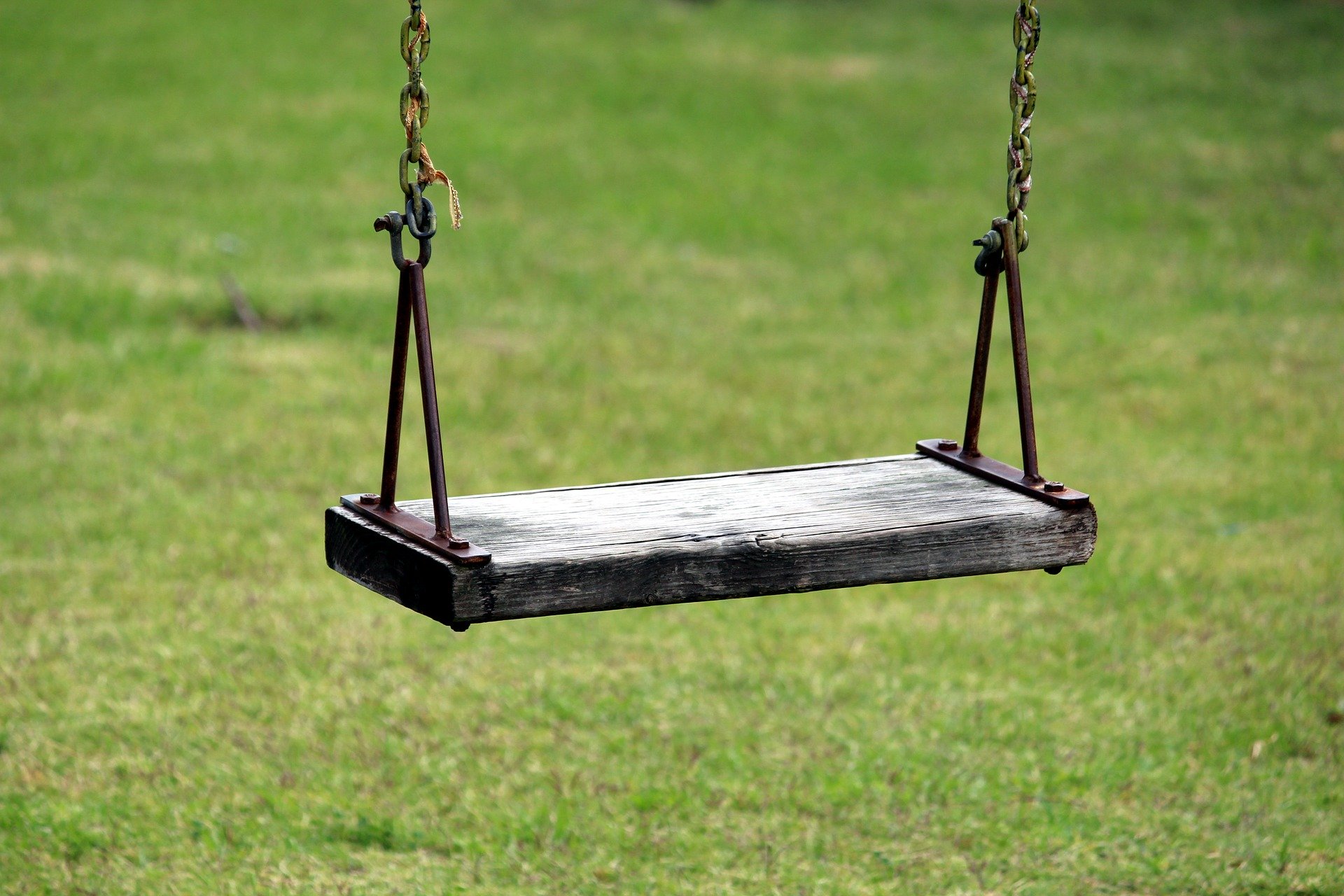 2 Hagamos la figuraStudent Task Statement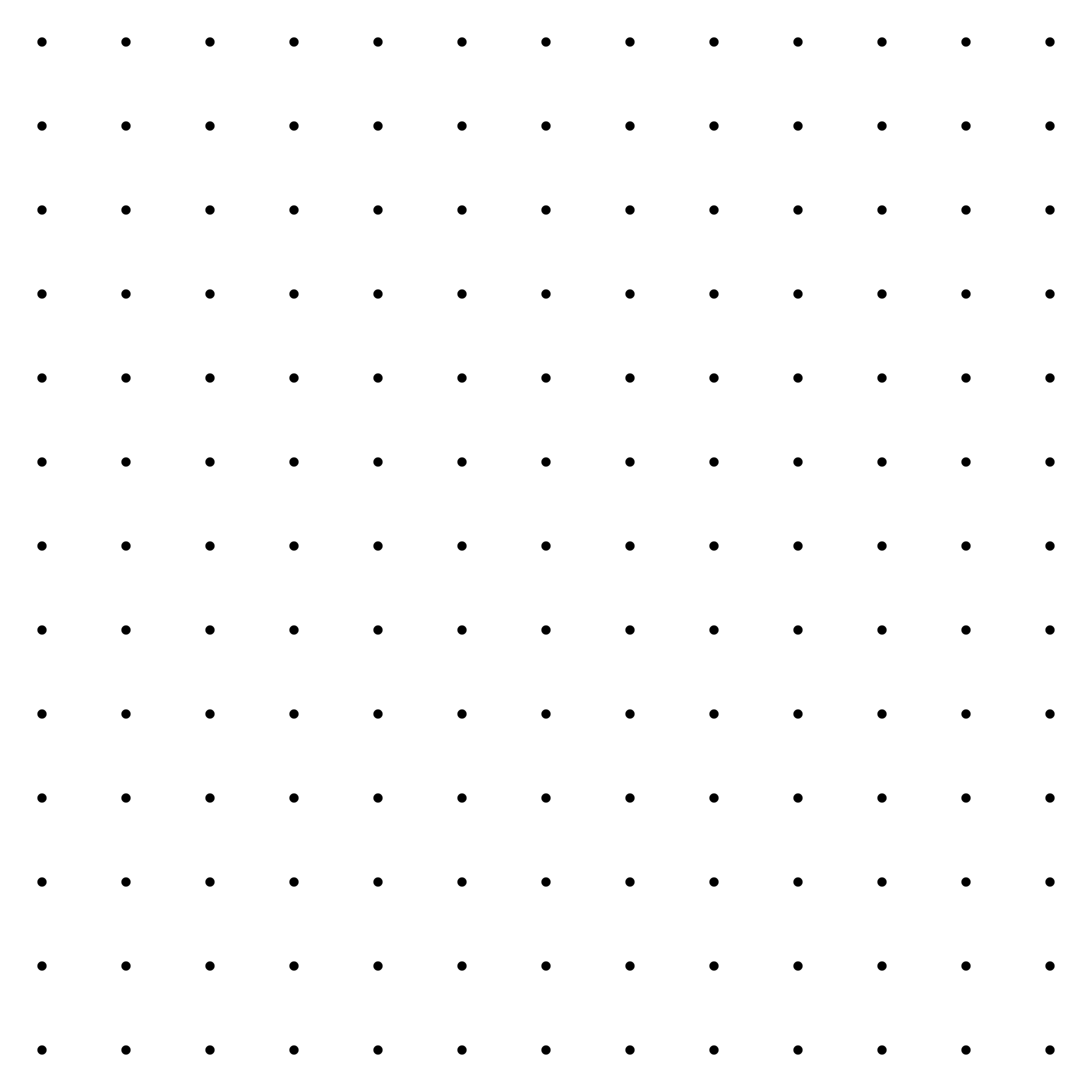 3 Centros: Momento de escogerStudent Task StatementEscoge un centro.Construye figuras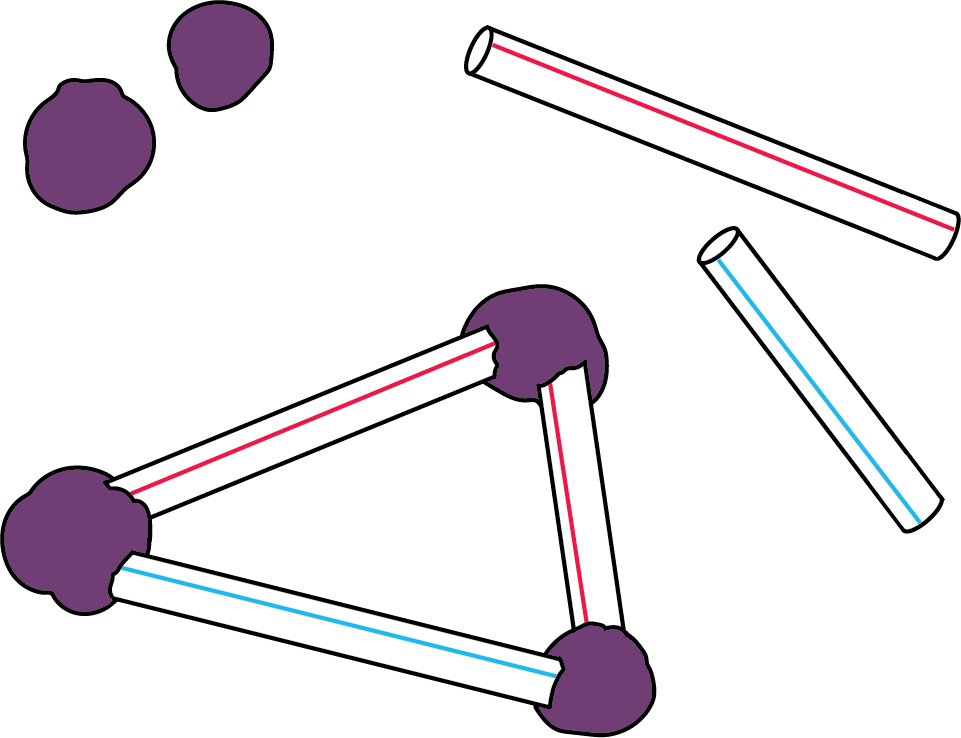 Contar colecciones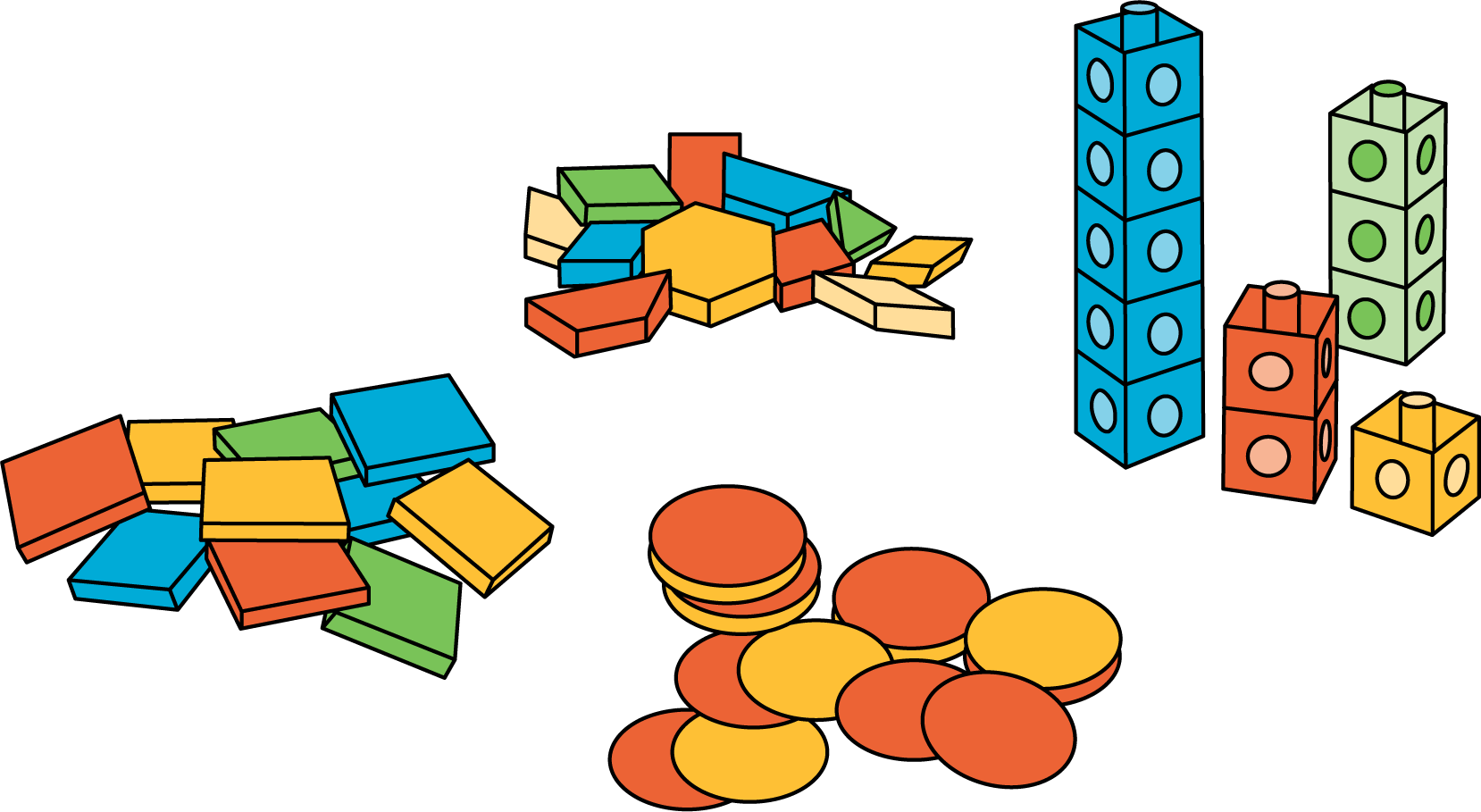 Cuál es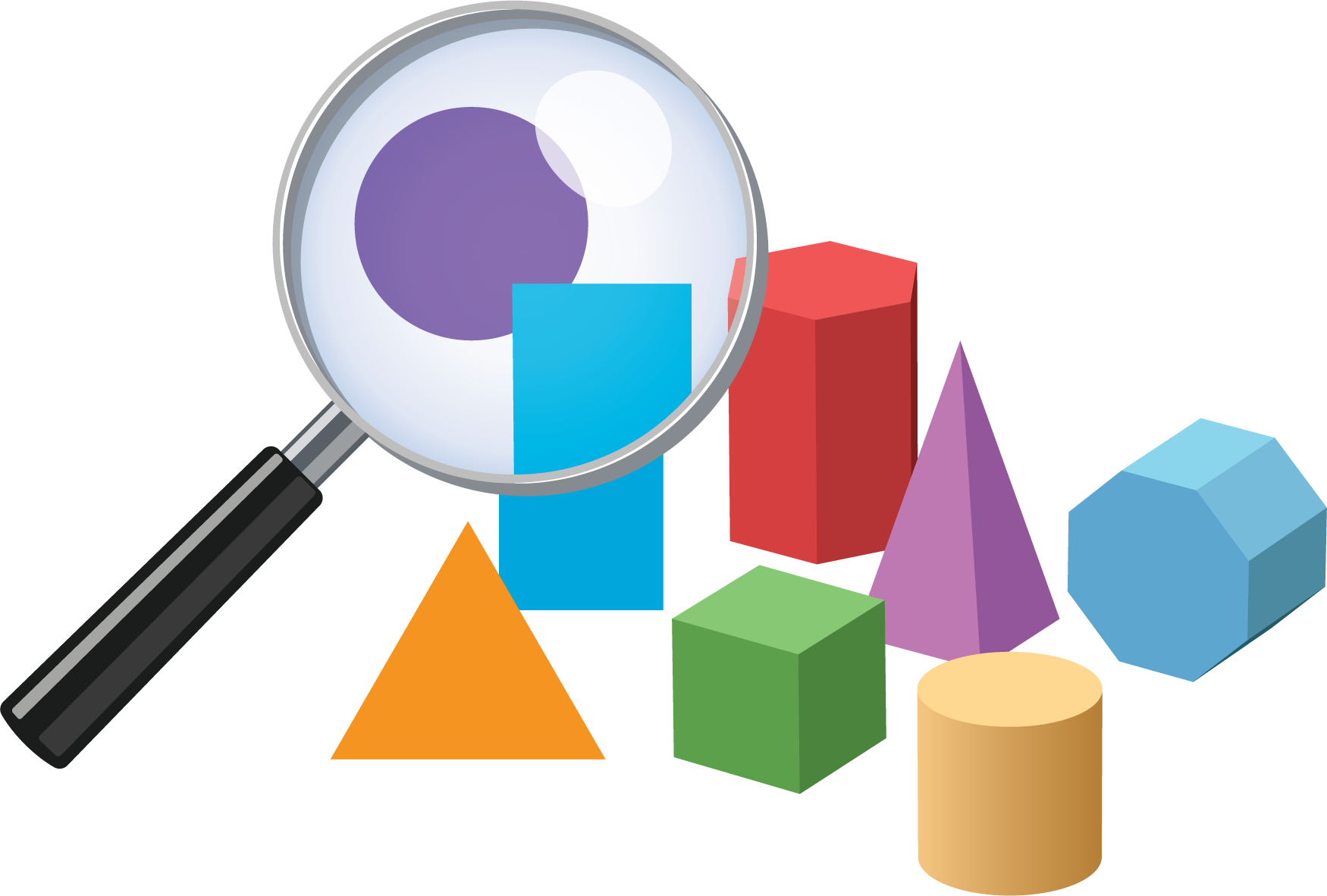 Libros de imágenes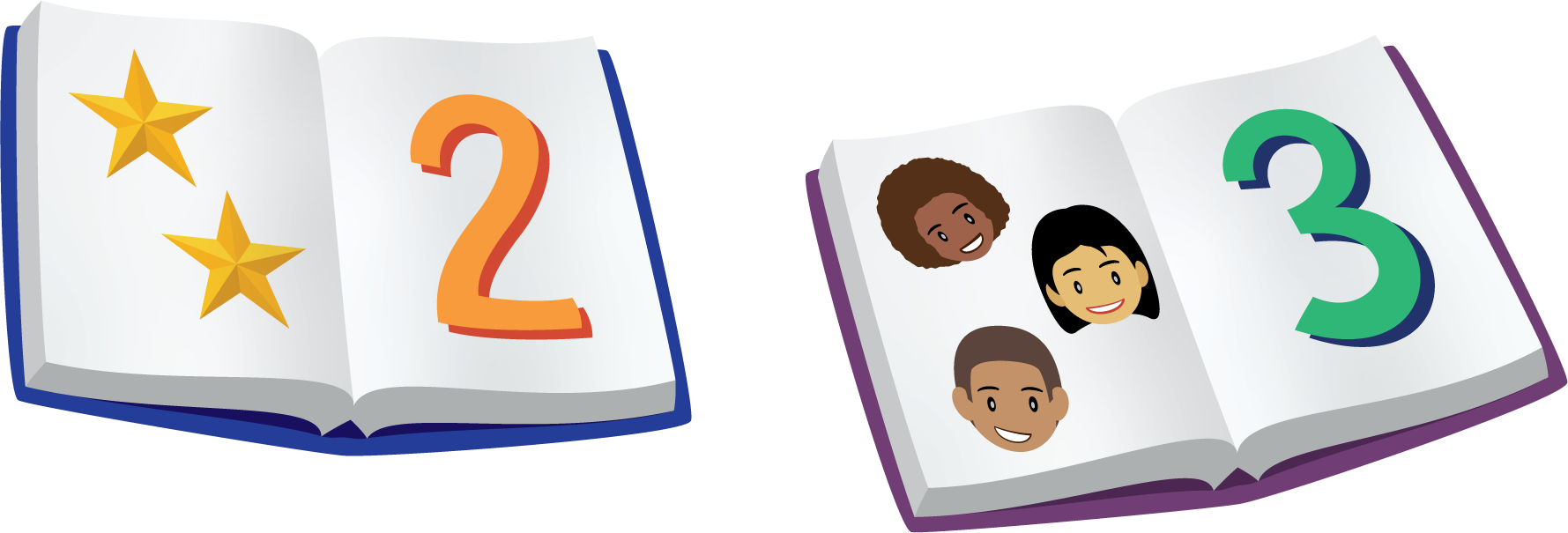 Bingo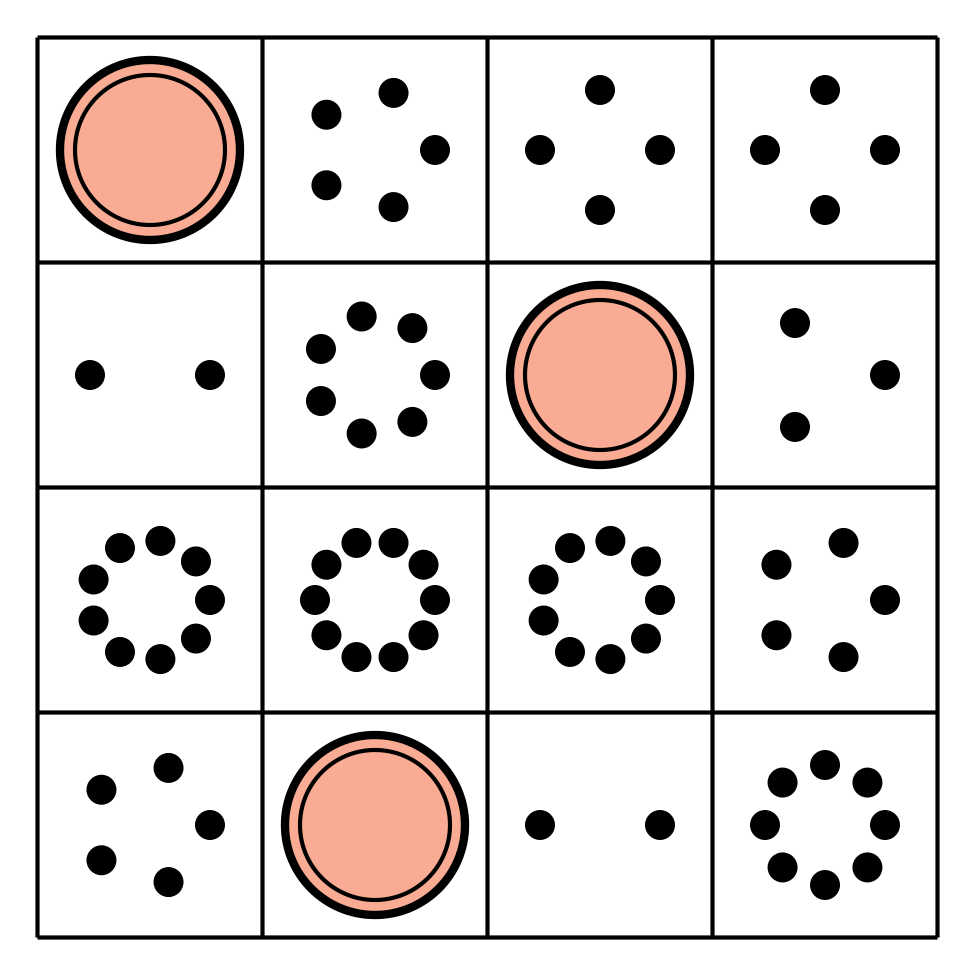 Revuelve y saca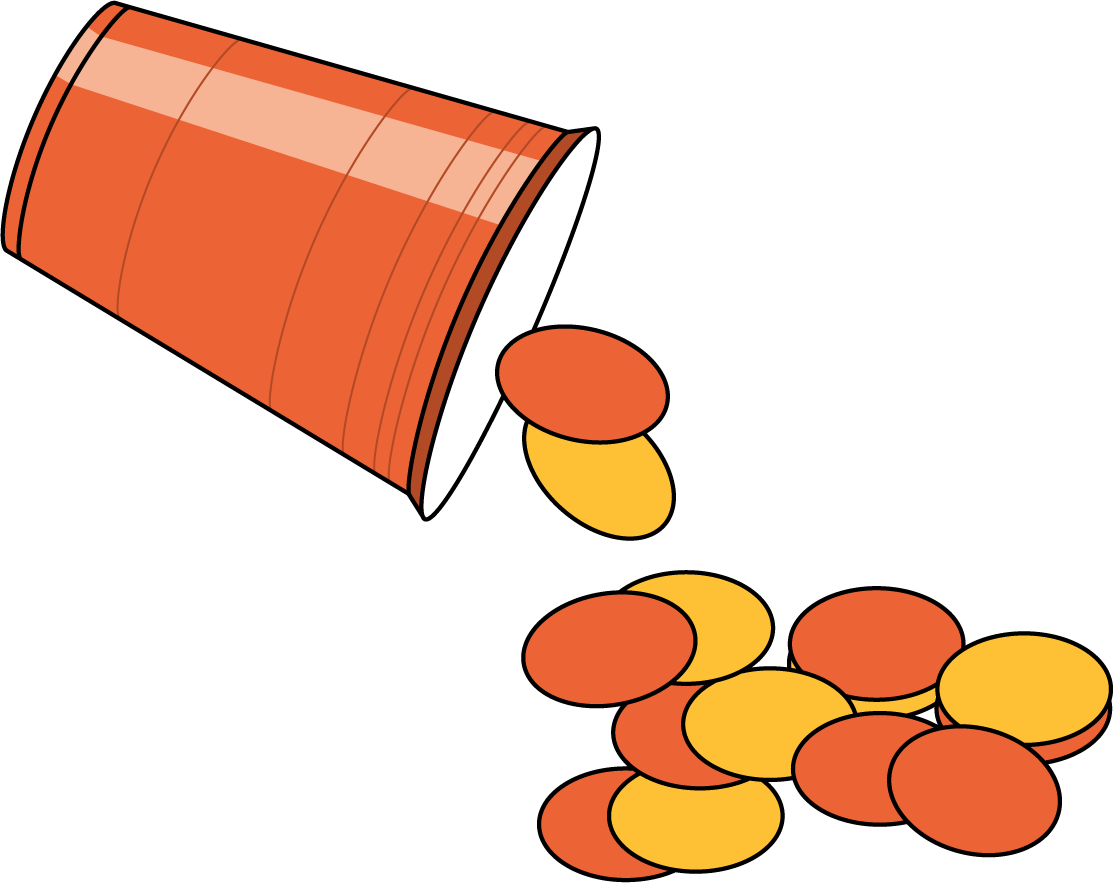 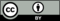 © CC BY 2021 Illustrative Mathematics®